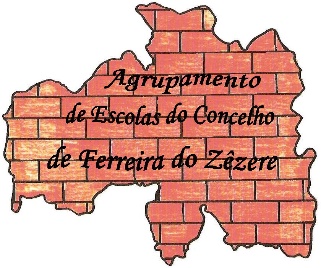 Agrupamento de Escolas de Ferreira do Zêzere	Exma Senhora	Presidente do Conselho Geral	do Agrupamento de Escolas de Ferreira do Zêzere                                                                       Solicita a V. Exa a admissão ao concurso aberto pelo aviso de abertura número 9897/2021, publicado no Diário da República n.º 102, 2.ª série, de 26 de maio de 2021, para provimento do lugar de Diretor do Agrupamento de Escolas de Ferreira do Zêzere.Para o efeito anexa os seguintes documentos:□ Curriculum Vitae detalhado, datado e assinado (impresso e em suporte digital)□ Projeto de Intervenção no Agrupamento de Escolas de Ferreira do Zêzere (impresso e em suporte digital)□ Certificado de registo criminal□ Outros documentos: ____________________________________________________________Pede Deferimento,Ferreira do Zêzere, _____ de ___________ de 2021O/A Candidato/a___________________________________________________________NOME: Data de Nascimento: Cartão Cidadão Número:                                              Validade: ____ / ____ / ________Número Identificação Fiscal:                                           Naturalidade:                                           Residência:Código Postal:                                            Localidade:Telefone:                  Telemóvel:                  Endereço Eletrónico:                                     Habilitações Literárias: Situação Profissional: (categoria, vínculo, escalão, tempo de serviço)